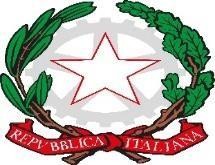 Ministero dell’istruzione e del merito 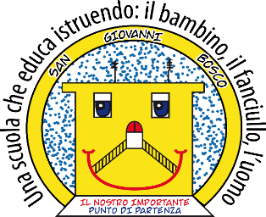 ISTITUTO COMPRENSIVO STATALE - “San Giovanni Bosco ” C.so Fornari, 168 -  70056 - MOLFETTA (Ba) - Tel 0803381209 Codice Fiscale N° 80023470729 Codice iPA: istsc_baic882008 Codice Univoco Ufficio: UFEUNTE-mail: baic882008@istruzione.it baic882008@pec.istruzione.it Web: www.icsbosco.edu.it CLASSE ____________SEZ ______________ PLESSO__________________________________TITOLO LIBRO DI  TESTO/SUSSIDIARIO _________________________________________INSEGNANTE/I ___________________________________________________________________MODELLO AD I C H I A R A Z I O N E Il/La sottoscritto/a genitore dell’alunno/a ______________________________________________ Frequentante la classe _________ sez. _________ plesso _________________________________, con la presente dichiara, sotto la propria responsabilità di aver smarrito la cedola del libro di __________________________ no  di serie __________, a.s. ___________ prima di averla consegnata al libraio.In fede____________________PER CONVALIDA I DOCENTI DI CLASSE________________________________________MODELLO BD I C H I A R A Z I O N E Il/La sottoscritto/a genitore dell’alunno/a ______________________________________________ Frequentante la classe _________ sez. _________ plesso _________________________________, con la presente dichiara, sotto la propria responsabilità di aver smarrito la cedola del libro di __________________________ no di serie __________, a.s. ___________ dopo  averla consegnata al libraio e, pertanto, è a conoscenza che non verrà consegnata una cedola ulteriore.In fede____________________PER CONVALIDA I DOCENTI DI CLASSE________________________________________NOCOGNOME E NOME DEGLI ALUNNIN. Cedola(ordine progressivo)Data(di consegna al genitore)Data(di consegna della ricevutaall’insegnante)Firma del genitore1.2.3.4.5.6.7.8.9.10.11.12.13.14.15.16.17.18.19.20.21.22.23.24.25.26.